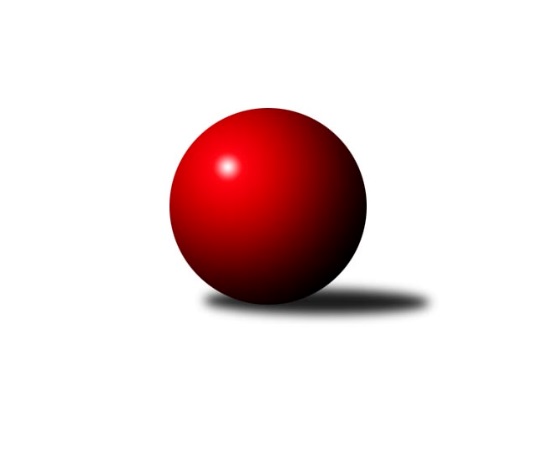 Č.17Ročník 2023/2024	2.6.2024 Krajský přebor KV 2023/2024Statistika 17. kolaTabulka družstev:		družstvo	záp	výh	rem	proh	skore	sety	průměr	body	plné	dorážka	chyby	1.	Sokol Teplá	17	17	0	0	117.0 : 19.0 	(278.5 : 129.5)	2938	34	2012	926	32.4	2.	TJ Šabina	17	13	1	3	93.5 : 42.5 	(266.0 : 142.0)	2920	27	2020	901	33.3	3.	TJ Jáchymov	17	10	0	7	78.5 : 57.5 	(217.5 : 190.5)	2856	20	2003	853	35	4.	TJ Lomnice D	18	9	2	7	71.5 : 72.5 	(202.0 : 230.0)	2776	20	1935	841	60.6	5.	Slovan K.Vary C	17	9	0	8	71.0 : 65.0 	(196.5 : 211.5)	2846	18	1992	854	55.4	6.	Kuželky Aš C	17	7	1	9	64.0 : 72.0 	(190.0 : 218.0)	2778	15	1953	824	58.4	7.	TJ Lomnice E	17	7	1	9	63.5 : 72.5 	(196.0 : 212.0)	2793	15	1947	847	61.1	8.	TJ Lomnice C	18	6	2	10	59.0 : 85.0 	(211.5 : 220.5)	2791	14	1958	833	56.6	9.	KK Karlovy Vary	17	4	1	12	47.5 : 88.5 	(177.5 : 230.5)	2717	9	1920	797	64.3	10.	Kuželky Aš D/H	17	0	0	17	22.5 : 113.5 	(128.5 : 279.5)	2572	0	1831	741	81.6Tabulka doma:		družstvo	záp	výh	rem	proh	skore	sety	průměr	body	maximum	minimum	1.	Sokol Teplá	8	8	0	0	58.0 : 6.0 	(136.0 : 56.0)	3223	16	3359	3049	2.	TJ Šabina	8	7	0	1	51.0 : 13.0 	(142.0 : 50.0)	2491	14	2574	2394	3.	TJ Jáchymov	9	6	0	3	46.0 : 26.0 	(125.0 : 91.0)	2477	12	2509	2446	4.	Slovan K.Vary C	9	6	0	3	44.0 : 28.0 	(107.0 : 109.0)	3005	12	3069	2965	5.	Kuželky Aš C	9	5	1	3	40.0 : 32.0 	(106.5 : 109.5)	3045	11	3148	2976	6.	TJ Lomnice D	9	5	1	3	37.0 : 35.0 	(100.5 : 115.5)	2881	11	2999	2637	7.	TJ Lomnice C	9	4	2	3	38.0 : 34.0 	(123.0 : 93.0)	2926	10	3034	2844	8.	TJ Lomnice E	8	3	0	5	29.5 : 34.5 	(93.5 : 98.5)	2908	6	3009	2788	9.	KK Karlovy Vary	8	2	0	6	24.5 : 39.5 	(91.5 : 100.5)	2939	4	3054	2771	10.	Kuželky Aš D/H	9	0	0	9	15.5 : 56.5 	(80.0 : 136.0)	2800	0	2934	2656Tabulka venku:		družstvo	záp	výh	rem	proh	skore	sety	průměr	body	maximum	minimum	1.	Sokol Teplá	9	9	0	0	59.0 : 13.0 	(142.5 : 73.5)	2891	18	3208	2433	2.	TJ Šabina	9	6	1	2	42.5 : 29.5 	(124.0 : 92.0)	2992	13	3214	2535	3.	TJ Lomnice D	9	4	1	4	34.5 : 37.5 	(101.5 : 114.5)	2785	9	3109	2325	4.	TJ Lomnice E	9	4	1	4	34.0 : 38.0 	(102.5 : 113.5)	2795	9	3107	2296	5.	TJ Jáchymov	8	4	0	4	32.5 : 31.5 	(92.5 : 99.5)	2919	8	3082	2381	6.	Slovan K.Vary C	8	3	0	5	27.0 : 37.0 	(89.5 : 102.5)	2853	6	3054	2462	7.	KK Karlovy Vary	9	2	1	6	23.0 : 49.0 	(86.0 : 130.0)	2715	5	2944	2291	8.	Kuželky Aš C	8	2	0	6	24.0 : 40.0 	(83.5 : 108.5)	2733	4	2970	2346	9.	TJ Lomnice C	9	2	0	7	21.0 : 51.0 	(88.5 : 127.5)	2792	4	3097	2437	10.	Kuželky Aš D/H	8	0	0	8	7.0 : 57.0 	(48.5 : 143.5)	2526	0	2887	2028Tabulka podzimní části:		družstvo	záp	výh	rem	proh	skore	sety	průměr	body	doma	venku	1.	Sokol Teplá	9	9	0	0	63.0 : 9.0 	(148.0 : 68.0)	2890	18 	4 	0 	0 	5 	0 	0	2.	TJ Šabina	9	7	0	2	46.5 : 25.5 	(135.0 : 81.0)	2933	14 	3 	0 	1 	4 	0 	1	3.	TJ Jáchymov	9	6	0	3	45.5 : 26.5 	(125.5 : 90.5)	2744	12 	4 	0 	1 	2 	0 	2	4.	TJ Lomnice E	9	5	0	4	39.0 : 33.0 	(110.0 : 106.0)	2799	10 	2 	0 	2 	3 	0 	2	5.	Kuželky Aš C	9	5	0	4	38.0 : 34.0 	(108.5 : 107.5)	2951	10 	4 	0 	1 	1 	0 	3	6.	TJ Lomnice D	9	3	2	4	27.0 : 45.0 	(86.0 : 130.0)	2653	8 	2 	1 	1 	1 	1 	3	7.	KK Karlovy Vary	9	3	1	5	30.0 : 42.0 	(107.0 : 109.0)	2894	7 	1 	0 	3 	2 	1 	2	8.	Slovan K.Vary C	9	3	0	6	34.0 : 38.0 	(101.0 : 115.0)	2916	6 	3 	0 	2 	0 	0 	4	9.	TJ Lomnice C	9	2	1	6	28.0 : 44.0 	(101.5 : 114.5)	2709	5 	2 	1 	2 	0 	0 	4	10.	Kuželky Aš D/H	9	0	0	9	9.0 : 63.0 	(57.5 : 158.5)	2669	0 	0 	0 	5 	0 	0 	4Tabulka jarní části:		družstvo	záp	výh	rem	proh	skore	sety	průměr	body	doma	venku	1.	Sokol Teplá	8	8	0	0	54.0 : 10.0 	(130.5 : 61.5)	3134	16 	4 	0 	0 	4 	0 	0 	2.	TJ Šabina	8	6	1	1	47.0 : 17.0 	(131.0 : 61.0)	2798	13 	4 	0 	0 	2 	1 	1 	3.	Slovan K.Vary C	8	6	0	2	37.0 : 27.0 	(95.5 : 96.5)	2834	12 	3 	0 	1 	3 	0 	1 	4.	TJ Lomnice D	9	6	0	3	44.5 : 27.5 	(116.0 : 100.0)	3017	12 	3 	0 	2 	3 	0 	1 	5.	TJ Lomnice C	9	4	1	4	31.0 : 41.0 	(110.0 : 106.0)	2950	9 	2 	1 	1 	2 	0 	3 	6.	TJ Jáchymov	8	4	0	4	33.0 : 31.0 	(92.0 : 100.0)	2872	8 	2 	0 	2 	2 	0 	2 	7.	Kuželky Aš C	8	2	1	5	26.0 : 38.0 	(81.5 : 110.5)	2710	5 	1 	1 	2 	1 	0 	3 	8.	TJ Lomnice E	8	2	1	5	24.5 : 39.5 	(86.0 : 106.0)	2815	5 	1 	0 	3 	1 	1 	2 	9.	KK Karlovy Vary	8	1	0	7	17.5 : 46.5 	(70.5 : 121.5)	2636	2 	1 	0 	3 	0 	0 	4 	10.	Kuželky Aš D/H	8	0	0	8	13.5 : 50.5 	(71.0 : 121.0)	2575	0 	0 	0 	4 	0 	0 	4 Zisk bodů pro družstvo:		jméno hráče	družstvo	body	zápasy	v %	dílčí body	sety	v %	1.	Miroslav Bubla 	Sokol Teplá 	16	/	16	(100%)	55.5	/	64	(87%)	2.	Tomáš Seidl 	TJ Šabina  	15	/	17	(88%)	50.5	/	68	(74%)	3.	Ivan Boško 	Sokol Teplá 	14	/	16	(88%)	43	/	64	(67%)	4.	Miroslava Boková 	Sokol Teplá 	13	/	15	(87%)	42	/	60	(70%)	5.	Luboš Axamský 	Sokol Teplá 	12	/	12	(100%)	35.5	/	48	(74%)	6.	Jiří Šrek 	TJ Jáchymov 	12	/	16	(75%)	43.5	/	64	(68%)	7.	Lukáš Kožíšek 	TJ Lomnice E 	12	/	16	(75%)	43	/	64	(67%)	8.	Lubomír Martinek 	Slovan K.Vary C 	12	/	16	(75%)	35	/	64	(55%)	9.	Rudolf Schimmer 	TJ Lomnice D 	12	/	18	(67%)	39	/	72	(54%)	10.	František Seidl 	TJ Šabina  	11	/	13	(85%)	44.5	/	52	(86%)	11.	Josef Veverka 	TJ Lomnice C 	11	/	15	(73%)	39.5	/	60	(66%)	12.	Petr Tauber 	Sokol Teplá 	11	/	15	(73%)	37.5	/	60	(63%)	13.	Jiří Beneš ml.	TJ Šabina  	11	/	17	(65%)	44	/	68	(65%)	14.	Miroslav Vlček 	TJ Jáchymov 	11	/	17	(65%)	38.5	/	68	(57%)	15.	Jiří Bláha 	Kuželky Aš C 	10.5	/	14	(75%)	31.5	/	56	(56%)	16.	Martin Kuchař 	TJ Jáchymov 	10.5	/	17	(62%)	41	/	68	(60%)	17.	Ludvík Maňák 	TJ Lomnice D 	10	/	12	(83%)	37.5	/	48	(78%)	18.	Petra Prouzová 	TJ Lomnice E 	10	/	17	(59%)	39	/	68	(57%)	19.	Miroslav Pešťák 	Sokol Teplá 	9	/	11	(82%)	30	/	44	(68%)	20.	Filip Maňák 	TJ Lomnice D 	9	/	11	(82%)	29	/	44	(66%)	21.	Libor Kupka 	KK Karlovy Vary 	9	/	12	(75%)	31	/	48	(65%)	22.	Marek Zvěřina 	TJ Šabina  	9	/	15	(60%)	40	/	60	(67%)	23.	Dagmar Jedličková 	Kuželky Aš C 	9	/	16	(56%)	34	/	64	(53%)	24.	Jiří Šafr 	Slovan K.Vary C 	8.5	/	13	(65%)	32	/	52	(62%)	25.	Jiří Flejšar 	TJ Lomnice C 	8	/	16	(50%)	34.5	/	64	(54%)	26.	Václav Zeman 	KK Karlovy Vary 	8	/	16	(50%)	32.5	/	64	(51%)	27.	Ľubomír Hromada 	TJ Lomnice C 	8	/	18	(44%)	36	/	72	(50%)	28.	Irena Živná 	TJ Jáchymov 	7	/	13	(54%)	26.5	/	52	(51%)	29.	Vladimír Veselý ml.	Kuželky Aš C 	7	/	14	(50%)	29	/	56	(52%)	30.	Jaromír Černý 	TJ Šabina  	7	/	16	(44%)	30.5	/	64	(48%)	31.	Jan Bartoš 	Kuželky Aš D/H 	7	/	16	(44%)	28.5	/	64	(45%)	32.	Miloš Peka 	Kuželky Aš D/H 	7	/	17	(41%)	27	/	68	(40%)	33.	Václav Veselý 	Kuželky Aš C 	6.5	/	13	(50%)	28	/	52	(54%)	34.	Vítězslav Vodehnal 	KK Karlovy Vary 	6.5	/	17	(38%)	31	/	68	(46%)	35.	Eduard Seidl 	TJ Šabina  	6	/	11	(55%)	31.5	/	44	(72%)	36.	Miroslav Handšuh 	Slovan K.Vary C 	6	/	11	(55%)	22	/	44	(50%)	37.	Pavlína Stašová 	Slovan K.Vary C 	6	/	11	(55%)	21.5	/	44	(49%)	38.	Karel Stehlík 	Kuželky Aš C 	6	/	11	(55%)	20.5	/	44	(47%)	39.	Albert Kupčík 	TJ Lomnice D 	6	/	12	(50%)	26.5	/	48	(55%)	40.	Dana Blaslová 	TJ Jáchymov 	6	/	16	(38%)	31	/	64	(48%)	41.	Stanislav Pelc 	TJ Jáchymov 	6	/	16	(38%)	24	/	64	(38%)	42.	Kateřina Hlaváčová 	Slovan K.Vary C 	6	/	17	(35%)	25	/	68	(37%)	43.	Andrea Ječmenová 	TJ Lomnice E 	5	/	6	(83%)	15	/	24	(63%)	44.	Dominik Kopčík 	Kuželky Aš C 	5	/	9	(56%)	16.5	/	36	(46%)	45.	Růžena Kováčiková 	TJ Lomnice C 	5	/	11	(45%)	18	/	44	(41%)	46.	Monika Ondrušková 	TJ Lomnice C 	5	/	12	(42%)	24	/	48	(50%)	47.	Ota Laudát 	Kuželky Aš C 	5	/	14	(36%)	21.5	/	56	(38%)	48.	Jiří Gabriško 	KK Karlovy Vary 	5	/	15	(33%)	21	/	60	(35%)	49.	Jiří Hojsák 	KK Karlovy Vary 	5	/	16	(31%)	29	/	64	(45%)	50.	Zdeněk Kříž ml.	Slovan K.Vary C 	4.5	/	8	(56%)	14	/	32	(44%)	51.	Klára Egererová 	TJ Lomnice E 	4	/	6	(67%)	17	/	24	(71%)	52.	Jan Horák 	Sokol Teplá 	4	/	6	(67%)	12	/	24	(50%)	53.	Marcel Toužimský 	Slovan K.Vary C 	4	/	8	(50%)	17	/	32	(53%)	54.	Daniel Furch 	TJ Lomnice D 	4	/	8	(50%)	14.5	/	32	(45%)	55.	Petr Lidmila 	TJ Lomnice C 	4	/	16	(25%)	22	/	64	(34%)	56.	Iva Knesplová Koubková 	TJ Lomnice E 	4	/	16	(25%)	20	/	64	(31%)	57.	Jiří Nový 	TJ Šabina  	3.5	/	10	(35%)	19	/	40	(48%)	58.	Ivana Nová 	TJ Jáchymov 	3	/	4	(75%)	8	/	16	(50%)	59.	Xenie Sekáčová 	TJ Lomnice C 	3	/	5	(60%)	12	/	20	(60%)	60.	Blanka Martinková 	Slovan K.Vary C 	3	/	9	(33%)	14	/	36	(39%)	61.	Jaroslav Bendák 	TJ Lomnice D 	3	/	10	(30%)	11	/	40	(28%)	62.	Hanuš Slavík 	TJ Lomnice D 	3	/	11	(27%)	15	/	44	(34%)	63.	Ludmila Harazinová 	Kuželky Aš D/H 	3	/	11	(27%)	14.5	/	44	(33%)	64.	Klára Perglerová 	Kuželky Aš D/H 	2	/	3	(67%)	9	/	12	(75%)	65.	Jiří Velek 	Sokol Teplá 	2	/	3	(67%)	8	/	12	(67%)	66.	Kristýna Prouzová 	TJ Lomnice E 	2	/	4	(50%)	9.5	/	16	(59%)	67.	Kryštof Prouza 	TJ Lomnice D 	2	/	4	(50%)	7	/	16	(44%)	68.	Petr Koubek 	TJ Lomnice E 	2	/	4	(50%)	7	/	16	(44%)	69.	Soňa Šimáčková 	TJ Lomnice E 	2	/	6	(33%)	12	/	24	(50%)	70.	Jiří Mitáček ml.	KK Karlovy Vary 	2	/	7	(29%)	11	/	28	(39%)	71.	Miroslav Procházka 	TJ Lomnice D 	2	/	9	(22%)	13.5	/	36	(38%)	72.	Petr Janda 	TJ Lomnice C 	2	/	11	(18%)	18.5	/	44	(42%)	73.	Barbora Šimáčková 	TJ Lomnice D 	1.5	/	5	(30%)	6	/	20	(30%)	74.	Lucie Veršecká 	TJ Lomnice D 	1.5	/	6	(25%)	7	/	24	(29%)	75.	Lukáš Zeman 	Slovan K.Vary C 	1	/	1	(100%)	4	/	4	(100%)	76.	Jan Ritschel 	TJ Lomnice E 	1	/	1	(100%)	2	/	4	(50%)	77.	Aleš Lenomar 	TJ Šabina  	1	/	1	(100%)	2	/	4	(50%)	78.	Stanislav Květoň 	TJ Šabina  	1	/	1	(100%)	2	/	4	(50%)	79.	Veronika Fajtová 	Kuželky Aš D/H 	1	/	2	(50%)	5	/	8	(63%)	80.	Anna Klierová 	TJ Lomnice E 	1	/	2	(50%)	4.5	/	8	(56%)	81.	Ladislav Martínek 	TJ Jáchymov 	1	/	2	(50%)	3	/	8	(38%)	82.	Rostislav Milota 	Sokol Teplá 	1	/	2	(50%)	3	/	8	(38%)	83.	Miroslav Špaček 	KK Karlovy Vary 	1	/	4	(25%)	6	/	16	(38%)	84.	Luděk Stríž 	Slovan K.Vary C 	1	/	5	(20%)	5.5	/	20	(28%)	85.	Veronika Fantová 	Kuželky Aš D/H 	1	/	5	(20%)	4.5	/	20	(23%)	86.	Luboš Kožíšek 	TJ Lomnice E 	1	/	6	(17%)	8	/	24	(33%)	87.	Tomáš Tuček 	Kuželky Aš D/H 	1	/	7	(14%)	11	/	28	(39%)	88.	Silva Trousilová 	TJ Lomnice E 	1	/	7	(14%)	7.5	/	28	(27%)	89.	Miroslav Jurda 	Kuželky Aš D/H 	0.5	/	12	(4%)	8	/	48	(17%)	90.	Karel Utikal 	Kuželky Aš D/H 	0	/	1	(0%)	2	/	4	(50%)	91.	Miroslav Měřička 	TJ Lomnice D 	0	/	1	(0%)	0	/	4	(0%)	92.	Tomáš Koubek 	TJ Lomnice E 	0	/	1	(0%)	0	/	4	(0%)	93.	František Repčík 	Kuželky Aš D/H 	0	/	1	(0%)	0	/	4	(0%)	94.	Václav Šnajdr 	KK Karlovy Vary 	0	/	2	(0%)	2	/	8	(25%)	95.	Pavel Benčík 	Kuželky Aš D/H 	0	/	2	(0%)	2	/	8	(25%)	96.	Petr Sacher 	TJ Lomnice C 	0	/	2	(0%)	0	/	8	(0%)	97.	Pavel Pazdera 	KK Karlovy Vary 	0	/	3	(0%)	4	/	12	(33%)	98.	Josef Podhola 	Kuželky Aš D/H 	0	/	3	(0%)	2	/	12	(17%)	99.	Nikola Stehlíková 	Kuželky Aš C 	0	/	3	(0%)	2	/	12	(17%)	100.	Jiří Plavec 	Kuželky Aš C 	0	/	3	(0%)	2	/	12	(17%)	101.	Helena Pollnerová 	TJ Lomnice D 	0	/	4	(0%)	1	/	16	(6%)	102.	Nikol Jurdová 	Kuželky Aš D/H 	0	/	4	(0%)	0	/	16	(0%)	103.	Josef Ženíšek 	KK Karlovy Vary 	0	/	5	(0%)	5	/	20	(25%)	104.	Alena Hlávková 	Kuželky Aš D/H 	0	/	5	(0%)	4	/	20	(20%)	105.	Miroslava Utikalová 	Kuželky Aš D/H 	0	/	5	(0%)	2.5	/	20	(13%)	106.	Nela Zadražilová 	Kuželky Aš D/H 	0	/	7	(0%)	8.5	/	28	(30%)Průměry na kuželnách:		kuželna	průměr	plné	dorážka	chyby	výkon na hráče	1.	Sokol Teplá, 1-4	3102	2139	962	46.3	(517.0)	2.	Kuželky Aš, 1-4	3039	2099	939	58.5	(506.6)	3.	Karlovy Vary, 1-4	2970	2072	898	59.4	(495.1)	4.	Lomnice, 1-4	2899	2026	872	65.0	(483.2)	5.	Hazlov, 1-4	2873	2019	854	76.1	(478.9)	6.	Jáchymov, 1-2	2436	1708	728	20.7	(406.1)	7.	TJ Šabina, 1-2	2408	1693	714	22.8	(401.3)Nejlepší výkony na kuželnách:Sokol Teplá, 1-4Sokol Teplá	3359	4. kolo	Petr Tauber 	Sokol Teplá	605	4. koloSokol Teplá	3318	11. kolo	Miroslav Bubla 	Sokol Teplá	593	4. koloSokol Teplá	3261	8. kolo	Ivan Boško 	Sokol Teplá	586	11. koloSokol Teplá	3216	15. kolo	Miroslav Bubla 	Sokol Teplá	581	11. koloSokol Teplá	3212	17. kolo	Luboš Axamský 	Sokol Teplá	577	17. koloSokol Teplá	3206	13. kolo	Ivan Boško 	Sokol Teplá	567	8. koloSokol Teplá	3161	6. kolo	Luboš Axamský 	Sokol Teplá	567	13. koloTJ Šabina 	3121	15. kolo	Miroslav Pešťák 	Sokol Teplá	564	11. koloTJ Lomnice C	3097	11. kolo	Miroslav Pešťák 	Sokol Teplá	557	8. koloSokol Teplá	3049	2. kolo	Miroslava Boková 	Sokol Teplá	555	4. koloKuželky Aš, 1-4TJ Šabina 	3214	6. kolo	Miroslav Pešťák 	Sokol Teplá	581	10. koloSokol Teplá	3208	10. kolo	Eduard Seidl 	TJ Šabina 	572	6. koloKuželky Aš C	3148	4. kolo	Ota Laudát 	Kuželky Aš C	563	15. koloTJ Lomnice D	3109	17. kolo	Lukáš Kožíšek 	TJ Lomnice E	559	15. koloTJ Lomnice E	3107	15. kolo	Jiří Bláha 	Kuželky Aš C	557	17. koloKuželky Aš C	3095	15. kolo	Karel Stehlík 	Kuželky Aš C	556	4. koloKuželky Aš C	3078	6. kolo	Jiří Bláha 	Kuželky Aš C	554	15. koloKuželky Aš C	3057	1. kolo	Dagmar Jedličková 	Kuželky Aš C	552	1. koloTJ Jáchymov	3045	4. kolo	Ota Laudát 	Kuželky Aš C	549	4. koloKuželky Aš C	3040	13. kolo	Miroslava Boková 	Sokol Teplá	545	10. koloKarlovy Vary, 1-4TJ Jáchymov	3082	6. kolo	Václav Zeman 	KK Karlovy Vary	585	8. koloTJ Šabina 	3076	9. kolo	Jiří Mitáček ml.	KK Karlovy Vary	555	11. koloSlovan K.Vary C	3069	5. kolo	Irena Živná 	TJ Jáchymov	553	6. koloSokol Teplá	3058	12. kolo	Kateřina Hlaváčová 	Slovan K.Vary C	545	11. koloTJ Jáchymov	3055	2. kolo	Martin Kuchař 	TJ Jáchymov	544	2. koloSlovan K.Vary C	3054	11. kolo	Lukáš Kožíšek 	TJ Lomnice E	543	13. koloKK Karlovy Vary	3054	8. kolo	Václav Zeman 	KK Karlovy Vary	543	4. koloKK Karlovy Vary	3045	11. kolo	František Seidl 	TJ Šabina 	542	4. koloSokol Teplá	3040	7. kolo	Jiří Beneš ml.	TJ Šabina 	539	9. koloSlovan K.Vary C	3027	9. kolo	Miroslava Boková 	Sokol Teplá	538	12. koloLomnice, 1-4TJ Šabina 	3089	13. kolo	Tomáš Seidl 	TJ Šabina 	573	13. koloSokol Teplá	3066	14. kolo	Ludvík Maňák 	TJ Lomnice D	561	11. koloSokol Teplá	3040	1. kolo	Tomáš Seidl 	TJ Šabina 	560	17. koloTJ Lomnice C	3034	12. kolo	Lukáš Kožíšek 	TJ Lomnice E	557	7. koloTJ Lomnice C	3011	3. kolo	Andrea Ječmenová 	TJ Lomnice E	543	2. koloTJ Lomnice E	3009	7. kolo	Miroslav Bubla 	Sokol Teplá	542	14. koloTJ Lomnice D	3007	12. kolo	Václav Zeman 	KK Karlovy Vary	541	3. koloSokol Teplá	2994	16. kolo	Ludvík Maňák 	TJ Lomnice D	541	12. koloTJ Šabina 	2991	17. kolo	František Seidl 	TJ Šabina 	541	13. koloTJ Lomnice C	2983	17. kolo	Petra Prouzová 	TJ Lomnice E	539	16. koloHazlov, 1-4Sokol Teplá	3103	9. kolo	Klára Perglerová 	Kuželky Aš D/H	581	17. koloTJ Jáchymov	3064	17. kolo	Miroslav Bubla 	Sokol Teplá	562	9. koloTJ Šabina 	3052	2. kolo	Tomáš Seidl 	TJ Šabina 	548	2. koloTJ Lomnice E	3013	8. kolo	Kryštof Prouza 	TJ Lomnice E	547	8. koloKuželky Aš D/H	2934	17. kolo	Luboš Axamský 	Sokol Teplá	538	9. koloKuželky Aš C	2901	11. kolo	Petra Prouzová 	TJ Lomnice E	533	8. koloSlovan K.Vary C	2898	15. kolo	Albert Kupčík 	TJ Lomnice D	532	4. koloKK Karlovy Vary	2844	6. kolo	Václav Zeman 	KK Karlovy Vary	531	6. koloKuželky Aš D/H	2842	15. kolo	Tomáš Tuček 	Kuželky Aš D/H	525	6. koloTJ Lomnice D	2837	4. kolo	Dana Blaslová 	TJ Jáchymov	524	17. koloJáchymov, 1-2TJ Šabina 	2535	10. kolo	František Seidl 	TJ Šabina 	461	10. koloSokol Teplá	2519	3. kolo	Miroslav Bubla 	Sokol Teplá	460	3. koloTJ Jáchymov	2509	1. kolo	Irena Živná 	TJ Jáchymov	457	12. koloTJ Jáchymov	2495	7. kolo	Jiří Šrek 	TJ Jáchymov	454	1. koloTJ Jáchymov	2491	5. kolo	Jiří Šafr 	Slovan K.Vary C	452	16. koloTJ Jáchymov	2487	12. kolo	Martin Kuchař 	TJ Jáchymov	450	9. koloTJ Jáchymov	2475	10. kolo	Martin Kuchař 	TJ Jáchymov	447	16. koloTJ Jáchymov	2474	9. kolo	Eduard Seidl 	TJ Šabina 	443	10. koloTJ Jáchymov	2462	16. kolo	Martin Kuchař 	TJ Jáchymov	443	7. koloSlovan K.Vary C	2462	16. kolo	Miroslav Vlček 	TJ Jáchymov	440	5. koloTJ Šabina, 1-2TJ Šabina 	2574	14. kolo	František Seidl 	TJ Šabina 	471	11. koloTJ Šabina 	2574	11. kolo	Tomáš Seidl 	TJ Šabina 	465	11. koloTJ Šabina 	2561	8. kolo	František Seidl 	TJ Šabina 	464	14. koloTJ Šabina 	2487	7. kolo	Jiří Beneš ml.	TJ Šabina 	461	8. koloTJ Šabina 	2476	3. kolo	Jiří Beneš ml.	TJ Šabina 	458	11. koloTJ Šabina 	2448	16. kolo	Tomáš Seidl 	TJ Šabina 	456	3. koloTJ Lomnice C	2437	7. kolo	Jiří Šrek 	TJ Jáchymov	453	8. koloSokol Teplá	2433	5. kolo	Tomáš Seidl 	TJ Šabina 	442	8. koloTJ Šabina 	2415	5. kolo	František Seidl 	TJ Šabina 	441	7. koloTJ Šabina 	2394	12. kolo	Jan Horák 	Sokol Teplá	440	5. koloČetnost výsledků:	8.0 : 0.0	7x	7.0 : 1.0	16x	6.5 : 1.5	1x	6.0 : 2.0	14x	5.0 : 3.0	7x	4.0 : 4.0	4x	3.0 : 5.0	9x	2.5 : 5.5	2x	2.0 : 6.0	13x	1.5 : 6.5	1x	1.0 : 7.0	7x	0.5 : 7.5	1x	0.0 : 8.0	3x